Základní škola a Mateřská škola Kařez, příspěvková organizace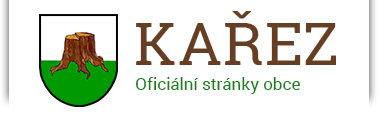 Kařez 185, tel. 371 784 453, www.zskarez.czŽádost o odklad Žadatel: Jméno, příjmení	___________________________________________________Místo trvalého pobytu: 	___________________________________________________ŽádostZákladní škole a Mateřské škole Kařez, příspěvkové organizaci.Podle ustanovení § 37 zákona č. 561/2004 Sb., o předškolním, základním, středním, vyšším odborném a jiném vzdělávání (školský zákon) žádám o odklad povinné školní docházky jméno dítěte _______________________________ datum narození___________________V ______________ dne _________________podpis zákonného zástupcePřílohy:- doporučující posouzení příslušného školského poradenského zařízení a odborného lékaře nebo klinického psychologa